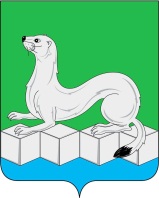 Российская ФедерацияАдминистрацияУсольского муниципального района Иркутской областиПОСТАНОВЛЕНИЕ От	01.11.2022г.							№ 705рп. БелореченскийО внесении изменений в муниципальную программу «Комплексное развитие сельских территорий Усольского района» на 2020 - 2025 годыВ соответствии с подпунктами 5.4.4., 5.4.6. пункта 5.4. главы 5 Порядка принятия решений о разработке, формировании, утверждении, реализации и оценки эффективности реализации муниципальных программ Усольского муниципального района Иркутской области, утвержденного постановлением администрации Усольского муниципального района Иркутской области от 21.02.2019г. №229 (в редакции от 20.07.2022г. №430), руководствуясь ст.ст. 22, 46 Устава Усольского муниципального района Иркутской области, администрация Усольского муниципального района Иркутской области ПОСТАНОВЛЯЕТ:1. Внести в муниципальную программу «Комплексное развитие сельских территорий Усольского района» на 2020 - 2025 годы, утвержденную постановлением администрации Усольского муниципального района Иркутской области от 01.11.2019г. №1099 (в редакции от 02.08.2022г. №475) следующие изменения:1.1 в паспорте муниципальной программы «Комплексное развитие сельских территорий Усольского района» графу «Объемы финансирования муниципальной программы по источникам и срокам» изложить в следующей редакции:1.2. раздел 1 дополнить пунктом 16 следующего содержания:«16. Мероприятие 1.16. «Разработка проектов санитарно – защитной зоны котельных социальных объектов».1.3. в разделе 4 пункт 3 основное мероприятие 1. «Благоустройство территории Усольского района» дополнить подпунктом 3.16 следующего содержания:«3.16. Мероприятие 1.16. «Разработка проектов санитарно – защитной зоны котельных социальных объектов».1.4. абзац второй раздела 6 изложить в следующей редакции:«Общий объем финансирования на 2020 – 2025 годы составляет 170722,07 тыс. руб., в том числе по годам:2020 – 24109,21 тыс. руб.;2021 – 52893,36 тыс. руб.;2022 – 55546,83 тыс. руб.;2023 – 26162,06 тыс. руб.;2024 – 6782,41 тыс. руб.;2025 – 5228,20 тыс. руб.,из них средства бюджета Усольского муниципального района Иркутской области – 120048,97 тыс. руб., в том числе по годам:2020 – 24109,21 тыс. руб.;2021 – 35936,86 тыс. руб.;2022 – 38878,53 тыс. руб.;2023 – 9113,76 тыс. руб.;2024 – 6782,41 тыс. руб.;2025 – 5228,20 тыс. руб.»;1.5. в паспорте подпрограммы 1. «Комплексное обустройство населенных пунктов объектами социальной инфраструктуры»:1.5.1. графу «Объемы финансирования подпрограммы по источникам и срокам» изложить в следующей редакции:1.5.2. абзац второй раздела 6 изложить в следующей редакции:«Общий объем финансирования на 2020 – 2025 годы составляет 35219,10 тыс. руб., в том числе по годам:2020 – 4870,70 тыс. руб.;2021 – 12568,00 тыс. руб.;2022 – 17780,40 тыс. руб.;2023 – 0,00 тыс. руб.;2024 – 0,00 тыс. руб.;2025 – 0,00 тыс. руб.;из них средства бюджета Усольского муниципального района Иркутской области – 35219,10 тыс. руб., в том числе по годам:2020 – 4870,70 тыс. руб.;2021 – 12568,00 тыс. руб.;2022 – 17780,40 тыс. руб.;2023 – 0,00 тыс. руб.;2024 – 0,00 тыс. руб.;2025 – 0,00 тыс. руб.»;1.6. приложение 2 к муниципальной программе дополнить строкой 3.16. следующего содержания:1.7. приложения 1, 3, 4, 5 к муниципальной программе изложить в новой  редакции (прилагаются).2. Комитету по экономике и финансам администрации Усольского муниципального района Иркутской области (Касимовская Н.А.) предусмотреть финансирование мероприятий муниципальной программы «Комплексное развитие сельских территорий Усольского района» с учётом внесенных изменений.3. Отделу по организационной работе аппарата администрации Усольского муниципального района Иркутской области (Пономарева С.В.) опубликовать настоящее постановление в газете «Официальный вестник Усольского района» и в сетевом издании «Официальный сайт администрации Усольского района» в информационно - телекоммуникационной сети «Интернет» (www.usolie-raion.ru).4. Настоящее постановление вступает в силу после дня его официального опубликования.5. Контроль за исполнением настоящего постановления возложить на заместителя мэра по муниципальному хозяйству Константинова А.Б.Мэр Усольского муниципального района Иркутской области					В.И. МатюхаПриложение 1к муниципальной программе «Комплексное развитие сельских территорий Усольского района»Перечень подпрограмм, основных мероприятий, мероприятий муниципальной программы «Комплексное развитие сельских территорий Усольского района»Приложение 3к муниципальной программе «Комплексное развитие сельскихтерриторий Усольского района»Ресурсное обеспечение реализации муниципальной программы за счет средств бюджета Усольского муниципального района Иркутской области «Комплексное развитие сельских территорий Усольского района» Приложение 4 к муниципальной программе «Комплексное развитие сельских территорий Усольского района»Прогнозная (справочная) оценка ресурсного обеспечения реализации муниципальной программы за счет всех источников финансирования «Комплексное развитие сельских территорий Усольского района» Приложение 5к  муниципальной программе«Комплексное развитие сельских территорий Усольского района»Обоснование затрат по мероприятиям муниципальной программы «Комплексное развитие сельских территорий Усольского района»Объемы финансирования муниципальной программы по источникам и срокамОбщий объем финансирования на 2020 – 2025 годы составляет 170722,07 тыс. руб., в том числе по годам:2020 – 24109,21 тыс. руб.;2021 – 52893,36 тыс. руб.;2022 – 55546,83 тыс. руб.;2023 – 26162,06 тыс. руб.;2024 – 6782,41 тыс. руб.;2025 – 5228,20 тыс. руб.;из них средства бюджета Усольского муниципального района Иркутской области – 120048,97 тыс. руб., в том числе по годам:2020 – 24109,21 тыс. руб.;2021 – 35936,86 тыс. руб.;2022 – 38878,53 тыс. руб.;2023 – 9113,76 тыс. руб.;2024 – 6782,41 тыс. руб.;2025 – 5228,20 тыс. руб.Объемы финансирования подпрограммы по источникам и срокамОбщий объем финансирования на 2020 – 2025 годы составляет 35219,10 тыс. руб., в том числе по годам:2020 – 4870,70 тыс. руб.;2021 – 12568,00 тыс. руб.;2022 – 17780,40 тыс. руб.;2023 – 0,00 тыс. руб.;2024 – 0,00 тыс. руб.;2025 – 0,00 тыс. руб.;из них средства бюджета Усольского муниципального района Иркутской области – 35219,10 тыс. руб., в том числе по годам:2020 – 4870,70 тыс. руб.;2021 – 12568,00 тыс. руб.;2022 – 17780,40 тыс. руб.;2023 – 0,00 тыс. руб.;2024 – 0,00 тыс. руб.;2025 – 0,00 тыс. руб.3.16.Наличие проектов санитарно – защитной зоны котельных Дома  культуры п. Мишелевка и МБОУ «Большееланская СОШ»Кол-во00002000№ п/пНаименование подпрограммы, основного мероприятия, мероприятияИсполнительСрокСрокОжидаемый конечный результат реализации подпрограммы, основного мероприятия, мероприятияЦелевые показатели муниципальной программы (подпрограммы), на достижение которых оказывается влияние№ п/пНаименование подпрограммы, основного мероприятия, мероприятияИсполнительНачало реализацииОкончание реализацииОжидаемый конечный результат реализации подпрограммы, основного мероприятия, мероприятияЦелевые показатели муниципальной программы (подпрограммы), на достижение которых оказывается влияние12345671.Подпрограмма 1. «Комплексное обустройство населенных пунктов объектами социальной инфраструктуры»Управление ЖКХ администрации Усольского муниципального района Иркутской областиКомитет по экономике и финансам администрации Усольского муниципального района Иркутской области20202025Получение проектно - сметной документации с положительным заключением государственной экспертизы на строительство школы - детского сада в п. Тальяны.Получение проектно - сметной документации с положительным заключением государственной экспертизы на реконструкцию, строительство школы в п. Тайтурка.Получение проектно - сметной документации с положительным заключением государственной экспертизы на реконструкцию детского сада в р.п. Белореченский.Получение проектно - сметной документации с положительным заключением государственной экспертизы на строительство дома культуры в с. Большая Елань.Получение проектно - сметной документации с положительным заключением государственной экспертизы на строительство школы в с. Биликтуй.Получение проектно - сметной документации с положительным заключением государственной экспертизы на строительство лыжной базы в п. Мишелевка.100 % освоение денежных средств на строительство лыжной базы в п. Мишелевка.Получение проектно - сметной документации с положительным заключением государственной экспертизы на строительство жилых домовНаличие проектно – сметной документации с положительным заключением государственной экспертизы на строительство школы - детского сада в п. Тальяны.Наличие проектно – сметной документации с положительным заключением государственной экспертизы на реконструкцию, строительство школы в п. Тайтурка.Наличие проектно – сметной документации с положительным заключением государственной экспертизы на реконструкцию детского сада в р.п. Белореченский.Наличие проектно – сметной документации с положительным заключением государственной экспертизы на строительство дома культуры в с. Большая Елань.Наличие проектно – сметной документации с положительным заключением государственной экспертизы на строительство школы в с. Биликтуй.Наличие проектно – сметной документации с положительным заключением государственной экспертизы на строительство лыжной базы в п. Мишелевка.Доля освоенных денежных средств на строительство лыжной базы в п. Мишелевка.Наличие проектно – сметной документации с положительным заключением государственной экспертизы на строительство жилых домов1.1.Мероприятие 1.«Разработка проектно – сметной документации на строительство школы - детского сада в п. Тальяны Усольского муниципального района Иркутской области на 150 мест»Управление ЖКХ администрации Усольского муниципального района Иркутской области20202021Получение проектно - сметной документации с положительным заключением государственной экспертизы на строительство школы - детского сада в п. ТальяныНаличие проектно – сметной документации с положительным заключением государственной экспертизы на строительство школы - детского сада в п. Тальяны1.2.Мероприятие 2.«Разработка проектно – сметной документации на реконструкцию, строительство школы в п. Тайтурка Усольского муниципального района Иркутской области на 710 мест»Управление ЖКХ администрации Усольского муниципального района Иркутской области20202022Получение проектно - сметной документации с положительным заключением государственной экспертизы на реконструкцию, строительство школы в п. ТайтуркаНаличие проектно – сметной документации с положительным заключением государственной экспертизы на реконструкцию, строительство школы в п. Тайтурка1.3.Мероприятие 3.«Разработка проектно – сметной документации на реконструкцию детского сада в р.п. Белореченский Усольского муниципального района Иркутской области на 40 мест»Управление ЖКХ администрации Усольского муниципального района Иркутской области20202020Получение проектно - сметной документации с положительным заключением государственной экспертизы на реконструкцию детского сада в р.п. БелореченскийНаличие проектно – сметной документации с положительным заключением государственной экспертизы на реконструкцию детского сада в р.п. Белореченский1.4.Мероприятие 4.«Разработка проектно – сметной документации на строительство дома культуры в с. Большая Елань Усольского муниципального района Иркутской области»Комитет по экономике и финансам администрации Усольского муниципального района Иркутской области20202022Получение проектно - сметной документации с положительным заключением государственной экспертизы на строительство дома культуры в с. Большая ЕланьНаличие проектно – сметной документации с положительным заключением государственной экспертизы на строительство дома культуры с п. Большая Елань1.5.Мероприятие 5.«Разработка проектно – сметной документации на строительство школы в с. Биликтуй Усольского муниципального района Иркутской области на 120 мест»Управление ЖКХ администрации Усольского муниципального района Иркутской области20202024Получение проектно - сметной документации с положительным заключением государственной экспертизы на строительство школы в с. БиликтуйНаличие проектно – сметной документации с положительным заключением государственной экспертизы на строительство школы в с. Биликтуй1.6.Мероприятие 6.«Разработка проектно – сметной документации на строительство лыжной базы в п. Мишелевка Усольского муниципального района Иркутской области»Управление ЖКХ администрации Усольского муниципального района Иркутской области20202022Получение проектно - сметной документации с положительным заключением государственной экспертизы на строительство лыжной базы в п. МишелевкаНаличие проектно – сметной документации с положительным заключением государственной экспертизы на строительство лыжной базы в п. Мишелевка1.7.Мероприятие 7.«Строительство лыжной базы в п. Мишелевка Усольского муниципального района Иркутской области»Управление ЖКХ администрации Усольского муниципального района Иркутской области20222022100 % освоение денежных средств на строительство лыжной базы в п. МишелевкаДоля освоенных денежных средств на строительство лыжной базы в п. Мишелевка1.8.Мероприятие 8.«Разработка проектно – сметной документации на строительство жилых домов»Управление ЖКХ администрации Усольского муниципального района Иркутской области20202020Получение проектно - сметной документации с положительным заключением государственной экспертизы на строительство жилых домовНаличие проектно – сметной документации с положительным заключением государственной экспертизы на строительство жилых домов2.Подпрограмма 2. «Безопасность дорожного движения в Усольском районе»Управление ЖКХ администрации Усольского муниципального района Иркутской областиКомитет по образованию Усольского района20202025Ежегодное привлечение внимания участников дорожного движения, в том числе детей, путем транслирования рекламных роликов с пропагандой безопасности дорожного движения.Достижение 100% результата привлечения внимания общественности к проблеме аварийности с участием несовершеннолетних детей, проживающих на территории Усольского района.Достижение 100% БДД среди обучающихся и воспитанников образовательных учреждений Усольского района.100 % нормативное содержание автомобильных дорог общего пользования местного значения с твердым покрытием, указанных в реестре муниципального имущества Усольского муниципального района Иркутской области, являющихся собственностью муниципального района.Получение положительного заключения государственной экспертизы проектно - сметной документации объекта капитального строительства.100% исполнение полномочий органов местного самоуправления в области организации дорожного движения (ст.ст. 7, 9 Федерального закона «Об организации дорожного движения в Российской Федерации и о внесении изменений в отдельные законодательные акты Российской Федерации» от 29.12.2017г. № 443-ФЗ).100% оснащение автомобильных дорог, находящихся в  собственности Усольского муниципального района Иркутской области дорожными сооружениямиНаличие трансляций на радиостанциях и каналах рекламы и видеороликов по БДД;Наличие баннеров по БДД на рекламных конструкциях;Доля обучающихся, повысивших знания в области БДД,  к доле всех обучающихся детей в Усольском районе.Доля протяженности автомобильных дорог общего пользования местного значения с твердым покрытием, указанных в реестре муниципального имущества Усольского муниципального района Иркутской области, являющихся собственностью муниципального района, вне границ населенных пунктов в границах муниципального района, содержащихся в нормативном состоянии.Наличие положительного заключения государственной экспертизы проектно - сметной документации объекта капитального строительства.Доля имеющихся ПОДД к количеству автомобильных дорог, находящихся в  собственности Усольского муниципального района Иркутской области.Доля установленных дорожных сооружений от общего количества требуемых к установке согласно ПОДД2.1.Основное мероприятие 1.«Проведение комплекса профилактических мероприятий, направленных на повышение уровня знаний правил дорожного движения, в том числе у детей в общеобразовательных учреждениях»Управление ЖКХ администрации Усольского муниципального района Иркутской областиКомитет по образованию Усольского района20202025Ежегодное привлечение внимания участников дорожного движения, в том числе детей, путем транслирования рекламных роликов с пропагандой безопасности дорожного движения.Достижение 100% результата привлечения внимания общественности к проблеме аварийности с участием несовершеннолетних детей, проживающих на территории Усольского района.Достижение 100% БДД среди обучающихся и воспитанников образовательных учреждений Усольского районаНаличие трансляций на радиостанциях и каналах рекламы и видеороликов по БДД.Наличие баннеров по БДД на рекламных конструкциях.Доля обучающихся, повысивших знания в области БДД,  к доле всех обучающихся детей в Усольском районе2.1.1.Мероприятие 1.1.«Организация трансляций по радиостанциям и каналам рекламы по БДД, изготовление видеороликов по БДД»Управление ЖКХ администрации Усольского муниципального района Иркутской области20202025Ежегодное привлечение внимания участниковдорожного движения, в том числе детей, путем транслирования рекламных роликов с пропагандой БДДНаличие трансляций на радиостанциях и каналах рекламы и видеороликов по БДД2.1.2.Мероприятие 1.2.«Приобретение баннеров по БДД, размещение на рекламных щитах, изготовление металлоконструкций на объектах социальной сферы для размещения баннеров по БДД»Управление ЖКХ администрации Усольского муниципального района Иркутской области20202025Достижение 100 % результата привлечения внимания общественности к проблеме аварийности с участием несовершеннолетних детей, проживающих на территории Усольского районаНаличие баннеров по БДД на рекламных конструкциях2.1.3.Мероприятие 1.3.«Организация пропаганды БДД  и профилактики ДТП»Комитет по образованию Усольского района20202025Достижение 100% БДД среди обучающихся и воспитанников образовательных учреждений Усольского районаДоля обучающихся, повысивших знания в области БДД,  к доле всех обучающихся детей в Усольском районе2.2.Основное мероприятие 2. «Содержание и ремонт автомобильных дорог общего пользования местного значения и разработка проектной документации»Управление ЖКХ администрации Усольского муниципального района Иркутской области20202025100 % нормативное содержание автомобильных дорог общего пользования местного значения с твердым покрытием, указанных в реестре муниципального имущества Усольского муниципального района Иркутской области, являющихся собственностью муниципального района.Получение положительного заключения государственной экспертизы проектно - сметной документации объекта капитального строительстваДоля протяженности автомобильных дорог общего пользования местного значения с твердым покрытием, указанных в реестре муниципального имущества Усольского муниципального района Иркутской области, являющихся собственностью муниципального района, вне границ населенных пунктов в границах муниципального района, содержащихся в нормативном состоянии.Наличие положительного заключения государственной экспертизы проектно - сметной документации объекта капитального строительства2.2.1Мероприятие 2.1.«Содержание и ремонт автомобильных дорог общего пользования местного значения, в том числе дороги к садоводческим, огородническим  некоммерческим товариществам»Управление ЖКХ администрации Усольского муниципального района Иркутской области20202025100 % нормативное содержание автомобильных дорог общего пользования местного значения с твердым покрытием, указанных в реестре муниципального имущества Усольского муниципального района Иркутской области, являющихся собственностью муниципального районаДоля протяженности автомобильных дорог общего пользования местного значения с твердым покрытием, указанных в реестре муниципального имущества Усольского муниципального района Иркутской области, являющихся собственностью муниципального района, вне границ населенных пунктов в границах муниципального района, содержащихся в нормативном состоянии2.2.2.Мероприятие 2.2.«Разработка документации по планировке территории, проектной документации, инженерные изыскания, проведение государственной экспертизы инженерных изысканий и проектной документации на автомобильные дороги общего пользования местного значения»Управление ЖКХ администрации Усольского муниципального района Иркутской области20202025Получение положительного заключения государственной экспертизы проектно - сметной документации объекта капитального строительстваНаличие положительного заключения государственной экспертизы проектно - сметной документации объекта капитального строительства2.3.Основное мероприятие 3. «Создание дорожной инфраструктуры»Управление ЖКХ администрации Усольского муниципального района Иркутской области20202025100 % исполнение полномочий органов местного самоуправления в области организации дорожного движения (ст.ст. 7, 9 Федерального закона «Об организации дорожного движения в Российской Федерации и о внесении изменений в отдельные законодательные акты Российской Федерации» от 29.12.2017г. № 443-ФЗ).100 % оснащение автомобильных дорог, находящихся в  собственности Усольского муниципального района Иркутской области дорожными сооружениямиДоля имеющихся ПОДД к количеству автомобильных дорог, находящихся в  собственности Усольского муниципального района Иркутской области.Доля установленных дорожных сооружений от общего количества требуемых к установке согласно ПОДД2.3.1.Мероприятие 3.1.«Изготовление проекта организации дорожного движения»Управление ЖКХ администрации Усольского муниципального района Иркутской области20202025100 % исполнение полномочий органов местного самоуправления в области организации дорожного движения (ст.ст. 7, 9 Федерального закона «Об организации дорожного движения в Российской Федерации и о внесении изменений в отдельные законодательные акты РФ» от 29.12.2017г. № 443-ФЗ)Доля имеющихся ПОДД к количеству автомобильных дорог, находящихся в  собственности Усольского муниципального района Иркутской области2.3.2.Мероприятие 3.2.«Обустройство автомобильных дорог общего пользования местного значения дорожными сооружениями»Управление ЖКХ администрации Усольского муниципального района Иркутской области20202025100 % оснащение автомобильных дорог, находящихся в  собственности Усольского муниципального района Иркутской области дорожными сооружениямиДоля установленных дорожных сооружений от общего количества требуемых к установке согласно ПОДД3.Основное мероприятие 1. «Благоустройство территории Усольского района»Управление ЖКХ администрации Усольского муниципального района Иркутской областиОтдел учета и отчетности аппарата администрации Усольского муниципального района Иркутской областиУправление по распоряжению муниципальным имуществом администрации Усольского муниципального района Иркутской областиКомитет по экономике и финансам администрации Усольского муниципального района Иркутской областиКомитет по образованию Усольского районаУправление по социально - культурным вопросам администрации Усольского муниципального района Иркутской области20202025100 %  участие муниципальных образований в ежегодном конкурсе Усольского муниципального района Иркутской области «Благоустройство населенных пунктов Усольского района».Количество принявших участие в ежегодном смотре-конкурсе на лучшую усадьбу на территории Усольского района 90 чел. до 2025 года.Утилизация твердых коммунальных отходов с 28 несанкционированных мест размещения твердых коммунальных отходов;- Улучшение облика Усольского района в 5 населенных пунктах к 2025 году.100 % освоение денежных средств на выполнение работ по сносу нежилого пятиэтажного здания, расположенного по адресу: п. Новомальтинск, квартал 5, дом 1.100 % освоение денежных средств на выполнение работ по благоустройству общественной территории «Парк Победы», расположенной по адресу: улица Крупской 4 г, р.п. Тельма.100 % освоение денежных средств на выполнение работ по ремонту автомобильных дорог в Новожилкинском муниципальном образовании.100 % освоение денежных средств на капитальный ремонт автомобильной дороги, расположенной по ул. Мира с. Сосновка.100 % освоение денежных средств на выполнение работ по благоустройству территории клуба, расположенной по ул. Озерная 4 А п. Тальяны.100 % освоение денежных средств на выполнение работ по благоустройству территории клуба, расположенной по ул. Мира 35 с. Целоты.100 % освоение денежных средств на выполнение работ по ремонту автомобильных дорог в Железнодорожном муниципальном образовании.100 % освоение денежных средств на выполнение работ по ремонту автомобильных дорог в Большееланском муниципальном образовании.100 % освоение денежных средств на выполнение работ по демонтажу аварийного здания, расположенного по адресу: р.п. Мишелевка,  кв-л Юбилейный, д. 7.100 % освоение денежных средств на выполнении работ по благоустройству дворовой территории многоквартирных домов  № 1, 2, 3, 4, 6 квартал 2, участок 18, п. Новомальтинск.100 % освоение денежных средств на выполнении работ по созданию мест (площадок) накопления твердых коммунальных отходов в д. Старая Ясачная, п. Набережный, п. Железнодорожный, с. Биликтуй, п. ж/д Ст. Тельма Получение 2 проектов санитарно – защитной зоны котельныхДоля муниципальных образований, принявших участие в ежегодном конкурсе муниципальных образований Усольского муниципального района Иркутской области «Благоустройство населенных пунктов Усольского района» в общем количестве муниципальных образований Усольского муниципального района Иркутской области;Количество участников ежегодного смотра-конкурса на лучшую усадьбу на территории Усольского района.Количество ликвидированных мест несанкционированного размещения твердых;Количество облагороженных населенных пунктов;Доля освоенных денежных  средств на выполнение работ по сносу нежилого пятиэтажного здания, расположенного по адресу: п. Новомальтинск, квартал 5, дом 1.Доля освоенных денежных  средств на выполнение работ по благоустройству общественной территории «Парк Победы», расположенной по адресу: улица Крупской 4 г, р.п. Тельма.Доля освоенных денежных  средств на выполнение работ по ремонту автомобильных дорог в Новожилкинском муниципальном образовании.Доля освоенных денежных средств на капитальный ремонт автомобильной дороги, расположенной по ул. Мира с. Сосновка.Доля освоенных денежных средств на выполнение работ по благоустройству территории клуба, расположенной по ул. Озерная 4 А п. Тальяны.Доля освоенных денежных средств на выполнение работ по благоустройству территории клуба, расположенной по ул. Мира 35 с. Целоты.Доля освоенных денежных средств на выполнение работ по ремонту автомобильных дорог в Железнодорожном муниципальном образовании.Доля освоенных денежных средств на выполнение работ по ремонту автомобильных дорог в Большееланском муниципальном образовании.Доля освоенных денежных  средств на выполнение работ по демонтажу аварийного здания, расположенного по адресу: р.п. Мишелевка,  кв-л Юбилейный, д. 7.Доля освоенных денежных  средств на выполнении работ по благоустройству дворовой территории многоквартирных домов  № 1, 2, 3, 4, 6 квартал 2, участок 18, п. Новомальтинск.Доля освоенных денежных  средств на выполнении работ по созданию мест (площадок) накопления твердых коммунальных отходов в д. Старая Ясачная, п. Набережный, п. Железнодорожный, с. Биликтуй, п. ж/д Ст. Тельма Наличие проектов санитарно – защитной зоны котельных Дома  культуры п. Мишелевка и МБОУ «Большееланская СОШ»3.1.Мероприятие 1.1. «Призовой фонд ежегодного конкурса муниципальных образований Усольского муниципального района Иркутской области «Благоустройство населенных пунктов Усольского района»Отдел учета и отчетности аппарата администрации Усольского муниципального района Иркутской областиКомитет по экономике и финансам администрации Усольского муниципального района Иркутской области20202025100 %  участие муниципальных образований в ежегодном конкурсе Усольского муниципального района Иркутской области «Благоустройство населенных пунктов Усольского района»Доля муниципальных образований, принявших участие в ежегодном конкурсе муниципальных образований Усольского муниципального района Иркутской области «Благоустройство населенных пунктов Усольского района» в общем количестве муниципальных образований Усольского муниципального района Иркутской области3.2.Мероприятие 1.2. «Проведение ежегодного смотра - конкурса на лучшую усадьбу на территории Усольского района»Управление по распоряжению муниципальным имуществом администрации Усольского муниципального района Иркутской области20202025Количество принявших участие в ежегодном смотре-конкурсе на лучшую усадьбу на территории Усольского района 90 человек до 2025 годаКоличество участников ежегодного смотра-конкурса на лучшую усадьбу на территории Усольского района3.3.Мероприятие 1.3. «Сбор, транспортирование и утилизация (захоронение) твердых коммунальных отходов с несанкционированных мест размещения отходов»Управление ЖКХ администрации Усольского муниципального района Иркутской областиКомитет по экономике и финансам администрации Усольского муниципального района Иркутской области20202025Размещение твердых коммунальных отходов с 21 несанкционированных мест размещения твердых коммунальных отходовКоличество ликвидированных мест несанкционированного размещения твердых коммунальных  отходов3.4.Мероприятие 1.4. «Проведение районной молодёжной экологической акции «Эко-тусовка»Управление по социально - культурным вопросам администрации Усольского муниципального района Иркутской области20202025Улучшение облика Усольского района в 5 населенных пунктах к 2025 годуКоличество облагороженных населенных пунктов3.5.Мероприятие 1.5.«Содействие в выполнении работ по сносу нежилого пятиэтажного здания, расположенного по адресу: п. Новомальтинск, квартал 5, дом 1,  в части финансирования»Комитет по экономике и финансам администрации Усольского муниципального района Иркутской области20202020100 % освоение денежных средств на выполнение работ по сносу нежилого пятиэтажного здания, расположенного по адресу: п. Новомальтинск, квартал 5, дом 1Доля освоенных денежных  средств на выполнение работ по сносу нежилого пятиэтажного здания, расположенного по адресу: п. Новомальтинск, квартал 5, дом 13.6.Мероприятие 1.6.«Содействие в выполнении работ по благоустройству общественной территории «Парк Победы», расположенной по адресу: улица Крупской 4 г, р.п. Тельма, в части финансирования»Комитет по экономике и финансам администрации Усольского муниципального района Иркутской области20202020100 % освоение денежных средств на выполнение работ по благоустройству общественной территории «Парк Победы», расположенной по адресу: улица Крупской 4 г, р.п. ТельмаДоля освоенных денежных  средств на выполнение работ по благоустройству общественной территории «Парк Победы», расположенной по адресу: улица Крупской 4 г, р.п. Тельма3.7.Мероприятие 1.7.«Содействие Новожилкинскому муниципальному образованию в выполнении работ по ремонту автомобильных дорог в части финансирования»Комитет по экономике и финансам администрации Усольского муниципального района Иркутской области20202020100 % освоение денежных средств на выполнение работ по ремонту автомобильных дорог в Новожилкинском муниципальном образованииДоля освоенных денежных  средств на выполнение работ по ремонту автомобильных дорог в Новожилкинском муниципальном образовании3.8.Мероприятие 1.8.«Содействие в выполнении работ по капитальному ремонту автомобильной дороги, расположенной по ул. Мира с. Сосновка, в части софинансирования»Комитет по экономике и финансам администрации Усольского муниципального района Иркутской области20202020100 % освоение денежных средств на капитальный ремонт автомобильной дороги, расположенной по ул. Мира с. СосновкаДоля освоенных денежных средств на капитальный ремонт автомобильной дороги, расположенной по ул. Мира с. Сосновка3.9.Мероприятие 1.9.«Содействие в выполнении работ по благоустройству территории клуба, расположенной по ул. Озёрная 4 А п. Тальяны, в части финансирования»Комитет по экономике и финансам администрации Усольского муниципального района Иркутской области20202020100 % освоение денежных средств на выполнение работ по благоустройству территории клуба, расположенной по ул. Озерная 4 А п. ТальяныДоля освоенных денежных средств навыполнение работ по благоустройству территории клуба, расположенной по ул. Озерная 4 А п. Тальяны3.10.Мероприятие 1.10.«Содействие в выполнении работ по благоустройству территории клуба, расположенной по ул. Мира 35 с. Целоты, в части финансирования»Комитет по экономике и финансам администрации Усольского муниципального района Иркутской области20202020100 % освоение денежных средств на выполнение работ по благоустройству территории клуба, расположенной по ул. Мира 35 с. ЦелотыДоля освоенных денежных средств на выполнение работ по благоустройству территории клуба, расположенной по ул. Мира 35 с. Целоты3.11.Мероприятие 1.11.«Содействие Железнодорожному муниципальному образованию в выполнении работ по ремонту автомобильных дорог в части финансирования»Комитет по экономике и финансам администрации Усольского муниципального района Иркутской области20202021100 % освоение денежных средств на выполнение работ по ремонту автомобильных дорог в Железнодорожном муниципальном образованииДоля освоенных денежных средств на выполнение работ по ремонту автомобильных дорог в Железнодорожном муниципальном образовании3.12.Мероприятие 1.12.«Содействие Большееланскому муниципальному образованию в выполнении работ по ремонту автомобильных дорог в части финансирования»Комитет по экономике и финансам администрации Усольского муниципального района Иркутской области20202022100 % освоение денежных средств на выполнение работ по ремонту автомобильных дорог в Большееланском муниципальном образованииДоля освоенных денежных средств на выполнение работ по ремонту автомобильных дорог в Большееланском муниципальном образовании3.13.Мероприятие 1.13.«Содействие в выполнении работ по демонтажу аварийного здания, расположенного по адресу: р.п. Мишелевка,  кв-л Юбилейный, д. 7 , в части финансирования»Комитет по экономике и финансам администрации Усольского муниципального района Иркутской области20202020100 % освоение денежных средств на выполнение работ по демонтажу аварийного здания, расположенного по адресу: р.п. Мишелевка,  кв-л Юбилейный, д. 7Доля освоенных денежных  средств на выполнение работ по демонтажу аварийного здания, расположенного по адресу: р.п. Мишелевка,  кв-л Юбилейный, д. 73.14.Мероприятие 1.14. «Содействие в выполнении работ по благоустройству дворовой территории многоквартирных домов  № 1, 2, 3, 4, 6 квартал 2, участок 18, п. Новомальтинск, в части финансирования»Комитет по экономике и финансам администрации Усольского муниципального района Иркутской области20222022100 % освоение денежных средств на выполнении работ по благоустройству дворовой территории многоквартирных домов  № 1, 2, 3, 4, 6 квартал 2, участок 18, п. НовомальтинскДоля освоенных денежных  средств на выполнении работ по благоустройству дворовой территории многоквартирных домов  № 1, 2, 3, 4, 6 квартал 2, участок 18, п. Новомальтинск3.15.Мероприятие 1.15. «Содействие в выполнении работ по созданию мест (площадок) накопления твердых коммунальных отходов в д. Старая Ясачная, п. Набережный, п. Железнодорожный, с. Биликтуй, п. ж/д Ст. Тельма, в части софинансирования»Комитет по экономике и финансам администрации Усольского муниципального района Иркутской области20222022100 % освоение денежных средств на выполнении работ по созданию мест (площадок) накопления твердых коммунальных отходов в д. Старая Ясачная, п. Набережный, п. Железнодорожный, с. Биликтуй, п. ж/д Ст. Тельма Доля освоенных денежных  средств на выполнении работ по созданию мест (площадок) накопления твердых коммунальных отходов в д. Старая Ясачная, п. Набережный, п. Железнодорожный, с. Биликтуй, п. ж/д Ст. Тельма 3.16.Мероприятие 1.16. «Разработка проектов санитарно – защитной зоны котельных социальных объектов»Комитет по образованию Усольского районаУправление по социально - культурным вопросам администрации Усольского муниципального района Иркутской области20222022Получение 2 проектов санитарно – защитной зоны котельныхНаличие проектов санитарно – защитной зоны котельных Дома  культуры п. Мишелевка и МБОУ «Большееланская СОШ»4.Основное мероприятие 2. «Предоставление прочих межбюджетных трансфертов муниципальным образованиям Усольского района на модернизацию объектов коммунальной инфраструктуры и жилого фонда»Управление ЖКХ администрации Усольского муниципального района Иркутской областиКомитет по экономике и финансам администрации Усольского муниципального района Иркутской области20202022100 % освоение денежных средств муниципальными образованиями Усольского района, переданных на финансирование мероприятий по модернизации объектов коммунальной инфраструктуры и жилого фондаДоля освоенных денежных средств муниципальными образованиями Усольского района, переданных на финансирование мероприятий по модернизации объектов коммунальной инфраструктуры и жилого фонда5.Основное мероприятие 3.«Строительство жилых домов, предоставляемых гражданам Российской Федерации, проживающим на территории Усольского района, по договору найма жилого помещения»Управление ЖКХ администрации Усольского муниципального района Иркутской области20232023996 м2 введённых жилых домов, предоставляемых гражданам Российской Федерации, проживающих на территории Усольского района, по договору найма жилого помещенияВвод жилых домов, предоставляемых гражданам Российской Федерации, проживающим на территории Усольского района, по договору найма жилого помещения6.Основное мероприятие 4. «Комфортная сельская среда»Управление ЖКХ администрации Усольского муниципального района Иркутской областиАдминистрации городских и сельских поселений20212021100 % освоение денежных средств муниципальными образованиями Усольского района, переданных на софинансирование работ по благоустройству мест общего пользования в населенных пунктах численностью менее 1000 человекДоля освоенных денежных средств муниципальными образованиями Усольского района, переданных на софинансирование работ по благоустройству мест общего пользования в населенных пунктах численностью менее 1000 человек№ п/пНаименование муниципальной программы, подпрограммы, основного мероприятия, мероприятияИсполнительРасходы (тыс. руб.),Расходы (тыс. руб.),Расходы (тыс. руб.),Расходы (тыс. руб.),Расходы (тыс. руб.),Расходы (тыс. руб.),Расходы (тыс. руб.),№ п/пНаименование муниципальной программы, подпрограммы, основного мероприятия, мероприятияИсполнитель2020 год2021 год2022 год2023 год2024 год2025 годВсего12345678910Муниципальная программа«Комплексное развитие сельских территорий Усольского района»Всегов т.ч.24109,2135936,8638878,539113,766782,415228,20120048,97Муниципальная программа«Комплексное развитие сельских территорий Усольского района»ответственный исполнитель Управление ЖКХ администрации Усольского муниципального района Иркутской области8520,7021736,8828728,438682,766351,414797,2078817,38Муниципальная программа«Комплексное развитие сельских территорий Усольского района»соисполнительОтдел учета и отчетности аппарата  администрации Усольского муниципального района Иркутской области0,000,000,00300,00300,00300,00900,00Муниципальная программа«Комплексное развитие сельских территорий Усольского района»соисполнительУправление по социально - культурным вопросам администрации Усольского муниципального района Иркутской области10,0719,94145,0020,0020,0020,00235,01Муниципальная программа«Комплексное развитие сельских территорий Усольского района»соисполнительКомитет по образованию Усольского района86,0086,00198,0586,0086,0086,00628,05Муниципальная программа«Комплексное развитие сельских территорий Усольского района»соисполнитель Управление по распоряжению муниципальным имуществом администрации Усольского муниципального района Иркутской области8,0025,0025,0025,0025,0025,00133,00Муниципальная программа«Комплексное развитие сельских территорий Усольского района»соисполнительКомитет по экономике и финансам администрации Усольского муниципального района Иркутской области15484,4414069,049782,050,000,000,0039335,531.Подпрограмма 1.«Комплексное обустройство населенных пунктов объектами социальной инфраструктуры»Всегов т.ч.4870,7012568,0017780,400,000,000,0035219,101.Подпрограмма 1.«Комплексное обустройство населенных пунктов объектами социальной инфраструктуры»ответственный исполнитель Управление ЖКХ администрации Усольского муниципального района Иркутской области2170,709868,0016096,400,000,000,0028135,101.Подпрограмма 1.«Комплексное обустройство населенных пунктов объектами социальной инфраструктуры»соисполнительКомитет по экономике и финансам администрации Усольского муниципального района Иркутской области2700,002700,001684,000,000,000,007084,001.1.Мероприятие 1.«Разработка проектно – сметной документации на строительство школы - детского сада в п. Тальяны Усольского муниципального района Иркутской области  на 150 мест»Всегов т.ч.0,00193,000,000,000,000,00193,001.1.Мероприятие 1.«Разработка проектно – сметной документации на строительство школы - детского сада в п. Тальяны Усольского муниципального района Иркутской области  на 150 мест»ответственный исполнитель Управление ЖКХ администрации Усольского муниципального района Иркутской области0,00193,000,000,000,000,00193,001.2.Мероприятие 2.« Разработка проектно – сметной документации на реконструкцию, строительство школы в п. Тайтурка Усольского муниципального района Иркутской области на 710 мест»Всегов т.ч.0,008000,008130,000,000,000,0016130,001.2.Мероприятие 2.« Разработка проектно – сметной документации на реконструкцию, строительство школы в п. Тайтурка Усольского муниципального района Иркутской области на 710 мест»ответственный исполнитель Управление ЖКХ администрации Усольского муниципального района Иркутской области0,008000,008130,000,000,000,0016130,001.3.Мероприятие 3.«Разработка проектно – сметной документации на реконструкцию детского сада в р.п. Белореченский  Усольского муниципального района Иркутской области на 40 мест»Всегов т.ч.1540,000,000,000,000,000,001540,001.3.Мероприятие 3.«Разработка проектно – сметной документации на реконструкцию детского сада в р.п. Белореченский  Усольского муниципального района Иркутской области на 40 мест»ответственный исполнитель Управление ЖКХ администрации Усольского муниципального района Иркутской области1540,000,000,000,000,000,001540,001.4.Мероприятие 4.«Разработка проектно – сметной документации на строительство дома культуры в с. Большая Елань Усольского муниципального района Иркутской области»Всегов т.ч.2700,002700,001684,000,000,000,007084,001.4.Мероприятие 4.«Разработка проектно – сметной документации на строительство дома культуры в с. Большая Елань Усольского муниципального района Иркутской области»соисполнительКомитет по экономике и финансам администрации Усольского муниципального района Иркутской области2700,002700,001684,000,000,000,007084,001.5.Мероприятие 5.«Разработка проектно – сметной документации на строительство школы в с. Биликтуй Усольского муниципального района Иркутской области на 120 мест»Всегов т.ч.0,000,000,000,000,000,000,001.5.Мероприятие 5.«Разработка проектно – сметной документации на строительство школы в с. Биликтуй Усольского муниципального района Иркутской области на 120 мест»ответственный исполнитель Управление ЖКХ администрации Усольского муниципального района Иркутской области0,000,000,000,000,000,000,001.6.Мероприятие 6.«Разработка проектно – сметной документации на строительство лыжной базы в п. Мишелевка Усольского муниципального района Иркутской области»Всегов т.ч.0,001675,002375,000,000,000,004050,001.6.Мероприятие 6.«Разработка проектно – сметной документации на строительство лыжной базы в п. Мишелевка Усольского муниципального района Иркутской области»ответственный исполнитель Управление ЖКХ администрации Усольского муниципального района Иркутской области0,001675,002375,000,000,000,004050,001.7.Мероприятие 7.«Строительство лыжной базы в п. Мишелевка Усольского муниципального района Иркутской области»Всегов т.ч.0,000,005591,400,000,000,005591,401.7.Мероприятие 7.«Строительство лыжной базы в п. Мишелевка Усольского муниципального района Иркутской области»ответственный исполнитель Управление ЖКХ администрации Усольского муниципального района Иркутской области0,000,005591,400,000,000,005591,401.8.Мероприятие 8.«Разработка проектно – сметной документации на строительство жилых домов»Всегов т.ч.630,700,000,000,000,000,00630,701.8.Мероприятие 8.«Разработка проектно – сметной документации на строительство жилых домов»ответственный исполнитель Управление ЖКХ администрации Усольского муниципального района Иркутской области630,700,000,000,000,000,00630,702.Подпрограмма 2.«Безопасность дорожного движения в Усольском районе»Всегов т.ч.6336,0011524,909685,088498,766167,414613,2046825,322.Подпрограмма 2.«Безопасность дорожного движения в Усольском районе»ответственный исполнитель Управление ЖКХ администрации Усольского муниципального района Иркутской области6250,0011438,909612,038412,766081,414527,2046322,272.Подпрограмма 2.«Безопасность дорожного движения в Усольском районе»соисполнительКомитет по образованию Усольского района86,0086,0073,0586,0086,0086,00503,052.1.Основное мероприятие 1.«Проведение комплекса профилактических мероприятий, направленных на повышение уровня знаний правил дорожного движения, в том числе у детей в общеобразовательных учреждениях»Всегов т.ч.116,00152,81176,00176,00176,00176,00972,812.1.Основное мероприятие 1.«Проведение комплекса профилактических мероприятий, направленных на повышение уровня знаний правил дорожного движения, в том числе у детей в общеобразовательных учреждениях»ответственный исполнитель Управление ЖКХ администрации Усольского муниципального района Иркутской области30,0066,81102,9590,0090,0090,00469,762.1.Основное мероприятие 1.«Проведение комплекса профилактических мероприятий, направленных на повышение уровня знаний правил дорожного движения, в том числе у детей в общеобразовательных учреждениях»соисполнительКомитет по образованию Усольского района86,0086,0073,0586,0086,0086,00503,052.1.1.Мероприятие 1.1.«Организация трансляций по радиостанциям и каналам рекламы по БДД, изготовление видеороликов по БДД»Всегов т.ч.30,0030,000,0030,0030,0030,00150,002.1.1.Мероприятие 1.1.«Организация трансляций по радиостанциям и каналам рекламы по БДД, изготовление видеороликов по БДД»ответственный исполнитель Управление ЖКХ администрации Усольского муниципального района Иркутской области30,0030,000,0030,0030,0030,00150,002.1.2.Мероприятие 1.2.«Приобретение баннеров по БДД, размещение на рекламных щитах, изготовление металлоконструкций на объектах соц. сферы для размещения баннеров по БДД»Всегов т.ч.0,0036,81102,9560,0060,0060,00319,762.1.2.Мероприятие 1.2.«Приобретение баннеров по БДД, размещение на рекламных щитах, изготовление металлоконструкций на объектах соц. сферы для размещения баннеров по БДД»ответственный исполнитель Управление ЖКХ администрации Усольского муниципального района Иркутской области0,0036,81102,9560,0060,0060,00319,762.1.3.Мероприятие 1.3.«Организация пропаганды БДД  и профилактики ДТП»Всегов т.ч.86,0086,0073,0586,0086,0086,00503,052.1.3.Мероприятие 1.3.«Организация пропаганды БДД  и профилактики ДТП»соисполнительКомитет по образованию Усольского района86,0086,0073,0586,0086,0086,00503,052.2.Основное мероприятие 2. «Содержание и ремонт автомобильных дорог общего пользования местного значения и разработка проектной документации»Всегов т.ч.6066,6210908,718735,747572,465241,113686,9042211,542.2.Основное мероприятие 2. «Содержание и ремонт автомобильных дорог общего пользования местного значения и разработка проектной документации»ответственный исполнитель Управление ЖКХ администрации Усольского муниципального района Иркутской области6066,6210908,718735,747572,465241,113686,9042211,542.2.1.Мероприятие 2.1.«Содержание и ремонт автомобильных дорог общего пользования местного значения, в том числе дороги к садоводческим, огородническим  некоммерческим товариществам»Всегов т.ч.5900,1610808,718735,746572,464241,112686,9038945,082.2.1.Мероприятие 2.1.«Содержание и ремонт автомобильных дорог общего пользования местного значения, в том числе дороги к садоводческим, огородническим  некоммерческим товариществам»ответственный исполнитель Управление ЖКХ администрации Усольского муниципального района Иркутской области38945,0838945,0838945,0838945,0838945,0838945,0838945,082.2.2.Мероприятие 2.2.«Разработка документации по планировке территории, проектной документации, инженерные изыскания, проведение государственной экспертизы инженерных изысканий и проектной документации на автомобильные дороги общего пользования местного значения»Всегов т.ч.166,46100,000,001000,001000,001000,003266,462.2.2.Мероприятие 2.2.«Разработка документации по планировке территории, проектной документации, инженерные изыскания, проведение государственной экспертизы инженерных изысканий и проектной документации на автомобильные дороги общего пользования местного значения»ответственный исполнитель Управление ЖКХ администрации Усольского муниципального района Иркутской области166,46100,000,001000,001000,001000,003266,462.3.Основное мероприятие 3. «Создание дорожной инфраструктуры»Всегов т.ч.153,38463,38773,34750,30750,30750,303641,002.3.Основное мероприятие 3. «Создание дорожной инфраструктуры»ответственный исполнитель Управление ЖКХ администрации Усольского муниципального района Иркутской области153,38463,38773,34750,30750,30750,303641,002.3.1.Мероприятие 3.1.«Изготовление ПОДД»Всегов т.ч.49,8386,53115,42120,00120,00120,00611,782.3.1.Мероприятие 3.1.«Изготовление ПОДД»ответственный исполнитель Управление ЖКХ администрации Усольского муниципального района Иркутской области49,8386,53115,42120,00120,00120,00611,782.3.2.Мероприятие 3.2.«Обустройство автомобильных дорог общего пользования местного значения дорожными сооружениями»Всегов т.ч.103,55376,85657,92630,30630,30630,303029,222.3.2.Мероприятие 3.2.«Обустройство автомобильных дорог общего пользования местного значения дорожными сооружениями»ответственный исполнитель Управление ЖКХ администрации Усольского муниципального района Иркутской области103,55376,85657,92630,30630,30630,303029,223.Основное мероприятие 1. «Благоустройство территории Усольского района»Всегов т.ч.10197,821145,528390,00615,00615,00615,0021578,343.Основное мероприятие 1. «Благоустройство территории Усольского района»ответственный исполнитель Управление ЖКХ администрации Усольского муниципального района Иркутской области100,00100,583020,00270,00270,00270,004030,583.Основное мероприятие 1. «Благоустройство территории Усольского района»соисполнитель Управление по распоряжению муниципальным имуществом администрации Усольского муниципального района Иркутской области8,0025,0025,0025,0025,0025,00133,003.Основное мероприятие 1. «Благоустройство территории Усольского района»соисполнительОтдел учета и отчетности аппарата  администрации Усольского муниципального района Иркутской области0,000,000,00300,00300,00300,00900,003.Основное мероприятие 1. «Благоустройство территории Усольского района»СоисполнительУправление по социально - культурным вопросам администрации Усольского муниципального района Иркутской области10,0719,94145,0020,0020,0020,00235,013.Основное мероприятие 1. «Благоустройство территории Усольского района»соисполнительКомитет по экономике и финансам администрации Усольского муниципального района Иркутской области10079,751000,005075,000,000,000,0016154,753.Основное мероприятие 1. «Благоустройство территории Усольского района»соисполнительКомитет по образованию Усольского района0,000,00125,000,000,000,00125,003.1.Мероприятие 1.1.«Призовой фонд ежегодного конкурса муниципальных образований Усольского муниципального района Иркутской области «Благоустройство населенных пунктов Усольского района»Всегов т. ч.300,00600,00300,00300,00300,00300,002100,003.1.Мероприятие 1.1.«Призовой фонд ежегодного конкурса муниципальных образований Усольского муниципального района Иркутской области «Благоустройство населенных пунктов Усольского района»соисполнительОтдел учета и отчетности аппарата  администрации Усольского муниципального района Иркутской области0,000,000,00300,00300,00300,00900,003.1.Мероприятие 1.1.«Призовой фонд ежегодного конкурса муниципальных образований Усольского муниципального района Иркутской области «Благоустройство населенных пунктов Усольского района»соисполнительКомитет по экономике и финансам администрации Усольского муниципального района Иркутской области300,00600,00300,000,000,000,001200,003.2.Мероприятие 1.2.«Проведение ежегодного смотра-конкурса на лучшую усадьбу на территории Усольского района»Всегов т.ч.8,0025,0025,0025,0025,0025,00133,003.2.Мероприятие 1.2.«Проведение ежегодного смотра-конкурса на лучшую усадьбу на территории Усольского района»соисполнитель Управление по распоряжению муниципальным имуществом администрации Усольского муниципального района Иркутской области8,0025,0025,0025,0025,0025,00133,003.3.Мероприятие 1.3.«Сбор, транспортирование и утилизация (захоронение) твердых коммунальных отходов с несанкционированных мест размещения отходов»Всегов т.ч.1334,62100,583020,00270,00270,00270,005265,203.3.Мероприятие 1.3.«Сбор, транспортирование и утилизация (захоронение) твердых коммунальных отходов с несанкционированных мест размещения отходов»ответственный исполнительУправление ЖКХ администрации Усольского муниципального района Иркутской области100,00100,583020,00270,00270,00270,004030,583.3.Мероприятие 1.3.«Сбор, транспортирование и утилизация (захоронение) твердых коммунальных отходов с несанкционированных мест размещения отходов»Комитет по экономике и финансам администрации Усольского муниципального района Иркутской области1234,620,000,000,000,000,001234,623.4.Мероприятие 1.4.«Проведение районной молодёжной экологической акции «Эко - тусовка»Всегов т.ч.10,0719,9420,0020,0020,0020,00110,013.4.Мероприятие 1.4.«Проведение районной молодёжной экологической акции «Эко - тусовка»СоисполнительУправление по социально - культурным вопросам администрации Усольского муниципального района Иркутской области10,0719,9420,0020,0020,0020,00110,013.5.Мероприятие 1.5.«Содействие в выполнении работ по сносу нежилого пятиэтажного здания, расположенного по адресу: п. Новомальтинск, квартал 5, дом 1,  в части финансирования»Всегов т.ч.1360,000,000,000,000,000,001360,003.5.Мероприятие 1.5.«Содействие в выполнении работ по сносу нежилого пятиэтажного здания, расположенного по адресу: п. Новомальтинск, квартал 5, дом 1,  в части финансирования»соисполнительКомитет по экономике и финансам администрации Усольского муниципального района Иркутской области1360,000,000,000,000,000,001360,003.6.Мероприятие 1.6.«Содействие в выполнении работ по благоустройству общественной территории «Парк Победы», расположенной по адресу: улица Крупской 4 г, р.п. Тельма, в части финансирования »Всегов т.ч.1000,000,000,000,000,000,001000,003.6.Мероприятие 1.6.«Содействие в выполнении работ по благоустройству общественной территории «Парк Победы», расположенной по адресу: улица Крупской 4 г, р.п. Тельма, в части финансирования »соисполнительКомитет по экономике и финансам администрации Усольского муниципального района Иркутской области1000,000,000,000,000,000,001000,003.7.Мероприятие 1.7.«Содействие Новожилкинскому сельскому поселению Усольского муниципального района Иркутской области в выполнении работ по ремонту автомобильных дорог в части финансирования »Всегов т.ч.1785,130,000,000,000,000,001785,133.7.Мероприятие 1.7.«Содействие Новожилкинскому сельскому поселению Усольского муниципального района Иркутской области в выполнении работ по ремонту автомобильных дорог в части финансирования »соисполнительКомитет по экономике и финансам администрации Усольского муниципального района Иркутской области1785,130,000,000,000,000,001785,133.8.Мероприятие 1.8.«Содействие в выполнении работ по текущему ремонту автомобильной дороги, расположенной по ул. Мира с. Сосновка, в части софинансирования »Всегов т.ч.1000,000,000,000,000,000,001000,003.8.Мероприятие 1.8.«Содействие в выполнении работ по текущему ремонту автомобильной дороги, расположенной по ул. Мира с. Сосновка, в части софинансирования »соисполнительКомитет по экономике и финансам администрации Усольского муниципального района Иркутской области1000,000,000,000,000,000,001000,003.9.Мероприятие 1.9.«Содействие в выполнении работ по благоустройству территории клуба, расположенной по ул. Озёрная 4 А п. Тальяны, в части финансирования»Всегов т.ч.1500,000,000,000,000,000,001500,003.9.Мероприятие 1.9.«Содействие в выполнении работ по благоустройству территории клуба, расположенной по ул. Озёрная 4 А п. Тальяны, в части финансирования»соисполнительКомитет по экономике и финансам администрации Усольского муниципального района Иркутской области1500,000,000,000,000,000,001500,003.10.Мероприятие 1.10.«Содействие в выполнении работ по благоустройству территории клуба, расположенной по ул. Мира 35 с. Целоты, в части финансирования»Всегов т.ч.500,000,000,000,000,000,00500,003.10.Мероприятие 1.10.«Содействие в выполнении работ по благоустройству территории клуба, расположенной по ул. Мира 35 с. Целоты, в части финансирования»соисполнительКомитет по экономике и финансам администрации Усольского муниципального района Иркутской области500,000,000,000,000,000,00500,003.11.Мероприятие 1.11.«Содействие Железнодорожному муниципальному образованию в выполнении работ по ремонту автомобильных дорог в части финансирования»Всегов т.ч.500,00400,000,000,000,000,00900,003.11.Мероприятие 1.11.«Содействие Железнодорожному муниципальному образованию в выполнении работ по ремонту автомобильных дорог в части финансирования»соисполнительКомитет по экономике и финансам администрации Усольского муниципального района Иркутской области500,00400,000,000,000,000,00900,003.12.Мероприятие 1.12.«Содействие Большееланскому муниципальному образованию в выполнении работ по ремонту автомобильных дорог в части финансирования»Всегов т.ч.500,000,003475,000,000,000,003975,003.12.Мероприятие 1.12.«Содействие Большееланскому муниципальному образованию в выполнении работ по ремонту автомобильных дорог в части финансирования»соисполнительКомитет по экономике и финансам администрации Усольского муниципального района Иркутской области500,000,003475,000,000,000,003975,003.13.Мероприятие 1.13.«Содействие в выполнении работ по демонтажу аварийного здания, расположенного по адресу: р.п. Мишелевка, кв-л Юбилейный, д. 7, в части финансирования»Всегов т.ч.400,000,000,000,000,000,00400,003.13.Мероприятие 1.13.«Содействие в выполнении работ по демонтажу аварийного здания, расположенного по адресу: р.п. Мишелевка, кв-л Юбилейный, д. 7, в части финансирования»соисполнительКомитет по экономике и финансам администрации Усольского муниципального района Иркутской области400,000,000,000,000,000,00400,003.14.Мероприятие 1.14. «Содействие в выполнении работ по благоустройству дворовой территории многоквартирных домов № 1, 2, 3, 4, 6 квартал 2, участок 18, п. Новомальтинск, в части финансирования»Всегов т.ч.0,000,001000,000,000,000,001000,003.14.Мероприятие 1.14. «Содействие в выполнении работ по благоустройству дворовой территории многоквартирных домов № 1, 2, 3, 4, 6 квартал 2, участок 18, п. Новомальтинск, в части финансирования»соисполнительКомитет по экономике и финансам администрации Усольского муниципального района Иркутской области0,000,001000,000,000,000,001000,003.15.Мероприятие 1.15. «Содействие в выполнении работ по созданию мест (площадок) накопления твердых коммунальных отходов в д. Старая Ясачная, п. Набережный, п. Железнодорожный, с. Биликтуй, п. ж/д Ст. Тельма, в части софинансирования»Всегов т.ч.0,000,00300,000,000,000,00300,003.15.Мероприятие 1.15. «Содействие в выполнении работ по созданию мест (площадок) накопления твердых коммунальных отходов в д. Старая Ясачная, п. Набережный, п. Железнодорожный, с. Биликтуй, п. ж/д Ст. Тельма, в части софинансирования»соисполнительКомитет по экономике и финансам администрации Усольского муниципального района Иркутской области0,000,00300,000,000,000,00300,003.16.Мероприятие 1.16. «Разработка проектов санитарно – защитной зоны котельных социальных объектов»Всегов т.ч.0,000,00250,000,000,000,00250,003.16.Мероприятие 1.16. «Разработка проектов санитарно – защитной зоны котельных социальных объектов»СоисполнительУправление по социально - культурным вопросам администрации Усольского муниципального района Иркутской области0,000,00125,000,000,000,00125,003.16.Мероприятие 1.16. «Разработка проектов санитарно – защитной зоны котельных социальных объектов»соисполнительКомитет по образованию Усольского района0,000,00125,000,000,000,00125,004.Основное мероприятие 2.«Предоставление прочих межбюджетных трансфертов муниципальным образованиям Усольского района на модернизацию объектов коммунальной инфраструктуры и жилого фонда»Всегов т.ч.2704,694549,043023,050,000,000,0010276,784.Основное мероприятие 2.«Предоставление прочих межбюджетных трансфертов муниципальным образованиям Усольского района на модернизацию объектов коммунальной инфраструктуры и жилого фонда»ответственный исполнительУправление ЖКХ администрации Усольского муниципального района Иркутской области0,000,000,000,000,000,000,004.Основное мероприятие 2.«Предоставление прочих межбюджетных трансфертов муниципальным образованиям Усольского района на модернизацию объектов коммунальной инфраструктуры и жилого фонда»соисполнительКомитет по экономике и финансам администрации Усольского муниципального района Иркутской области2704,694549,043023,050,000,000,0010276,785.Основное мероприятие 3.«Строительство жилых домов, предоставляемых гражданам Российской Федерации, проживающим на территории Усольского района, по договору найма жилого помещения»Всего в т.ч.0,00329,400,000,000,000,00329,405.Основное мероприятие 3.«Строительство жилых домов, предоставляемых гражданам Российской Федерации, проживающим на территории Усольского района, по договору найма жилого помещения»ответственный исполнительУправление ЖКХ администрации Усольского муниципального района Иркутской области0,00329,400,000,000,000,00329,406.Основное мероприятие 4. «Комфортная сельская среда»Всего в т.ч.0,005820,000,000,000,000,005820,006.Основное мероприятие 4. «Комфортная сельская среда»соисполнительКомитет по экономике и финансам администрации Усольского муниципального района Иркутской области0,005820,000,000,000,000,005820,006.Основное мероприятие 4. «Комфортная сельская среда»Управление ЖКХ администрации Усольского муниципального района Иркутской области0,000,000,000,000,000,000,00№ п/пНаименование муниципальной программы, подпрограммы, основного мероприятия, мероприятияИсполнительРасходы (тыс. руб.),Расходы (тыс. руб.),Расходы (тыс. руб.),Расходы (тыс. руб.),Расходы (тыс. руб.),Расходы (тыс. руб.),Расходы (тыс. руб.),Расходы (тыс. руб.),№ п/пНаименование муниципальной программы, подпрограммы, основного мероприятия, мероприятияИсполнитель2020 год2021 год2022 год2023 год2024 год2025 годВсегоМеханизм привлечения средств1234567891011Муниципальная программа«Комплексное развитие сельских территорий Усольского района»всего24109,2152893,3655546,8326162,066782,415228,20170722,07Муниципальная программа«Комплексное развитие сельских территорий Усольского района»местный бюджет24109,2135936,8638878,539113,766782,415228,20120048,97Муниципальная программа«Комплексное развитие сельских территорий Усольского района»областной бюджет0,0016776,5016668,3017048,300,000,0050493,10Муниципальная программа«Комплексное развитие сельских территорий Усольского района»иные источники0,00180,000,000,000,000,00180,001.Подпрограмма 1.«Комплексное обустройство населенных пунктов объектами социальной инфраструктуры»всего4870,7012568,0017780,400,000,000,0035219,101.Подпрограмма 1.«Комплексное обустройство населенных пунктов объектами социальной инфраструктуры»местный бюджет4870,7012568,0017780,400,000,000,0035219,101.1.Мероприятие 1.«Разработка проектно – сметной документации на строительство школы - детского сада в п. Тальяны Усольского муниципального района Иркутской области  на 150 мест»всего0,00193,000,000,000,000,00193,001.1.Мероприятие 1.«Разработка проектно – сметной документации на строительство школы - детского сада в п. Тальяны Усольского муниципального района Иркутской области  на 150 мест»местный бюджет0,00193,000,000,000,000,00193,001.2.Мероприятие 2.« Разработка проектно – сметной документации на реконструкцию, строительство школы в п. Тайтурка Усольского муниципального района Иркутской области на 710 мест»всего0,008000,008130,000,000,000,0016130,001.2.Мероприятие 2.« Разработка проектно – сметной документации на реконструкцию, строительство школы в п. Тайтурка Усольского муниципального района Иркутской области на 710 мест»местный бюджет0,008000,008130,000,000,000,0016130,001.3.Мероприятие 3.«Разработка проектно – сметной документации на реконструкцию детского сада в р.п. Белореченский  Усольского муниципального района Иркутской области на 40 мест»всего1540,000,000,000,000,000,001540,001.3.Мероприятие 3.«Разработка проектно – сметной документации на реконструкцию детского сада в р.п. Белореченский  Усольского муниципального района Иркутской области на 40 мест»местный бюджет1540,000,000,000,000,000,001540,001.4.Мероприятие 4.«Разработка проектно – сметной документации на строительство дома культуры в с. Большая Елань Усольского муниципального района Иркутской области»всего2700,002700,001684,000,000,000,007084,001.4.Мероприятие 4.«Разработка проектно – сметной документации на строительство дома культуры в с. Большая Елань Усольского муниципального района Иркутской области»местный бюджет2700,002700,001684,000,000,000,007084,001.5.Мероприятие 5.«Разработка проектно – сметной документации на строительство школы в с. Биликтуй Усольского муниципального района Иркутской области на 120 мест»всего0,000,000,000,000,000,000,001.5.Мероприятие 5.«Разработка проектно – сметной документации на строительство школы в с. Биликтуй Усольского муниципального района Иркутской области на 120 мест»местный бюджет0,000,000,000,000,000,000,001.6.Мероприятие 6.«Разработка проектно – сметной документации на строительство лыжной базы в п. Мишелевка Усольского муниципального района Иркутской области»всего0,001675,002375,000,000,000,004050,001.6.Мероприятие 6.«Разработка проектно – сметной документации на строительство лыжной базы в п. Мишелевка Усольского муниципального района Иркутской области»местный бюджет0,001675,002375,000,000,000,004050,001.7.Мероприятие 7.«Строительство лыжной базы в п. Мишелевка Усольского муниципального района Иркутской области»всего0,000,005591,400,000,000,005591,401.7.Мероприятие 7.«Строительство лыжной базы в п. Мишелевка Усольского муниципального района Иркутской области»местный бюджет0,000,005591,400,000,000,005591,401.8.Мероприятие 8.«Разработка проектно – сметной документации на строительство жилых домов»всего630,700,000,000,000,000,00630,701.8.Мероприятие 8.«Разработка проектно – сметной документации на строительство жилых домов»местный бюджет630,700,000,000,000,000,00630,702.Подпрограмма 2.«Безопасность дорожного движения в Усольском районе»всего6336,0028301,4026353,3825547,066167,414613,2097318,452.Подпрограмма 2.«Безопасность дорожного движения в Усольском районе»местный бюджет6336,0011524,909685,088498,766167,414613,2046825,352.Подпрограмма 2.«Безопасность дорожного движения в Усольском районе»областной бюджет0,0016776,5016668,3017048,300,000,0050493,102.1.Основное мероприятие 1.«Проведение комплекса профилактических мероприятий, направленных на повышение уровня знаний правил дорожного движения, в том числе у детей в общеобразовательных учреждениях»всего116,00152,81176,00176,00176,00176,00972,812.1.Основное мероприятие 1.«Проведение комплекса профилактических мероприятий, направленных на повышение уровня знаний правил дорожного движения, в том числе у детей в общеобразовательных учреждениях»местный бюджет116,00152,81176,00176,00176,00176,00972,812.1.1.Мероприятие 1.1.«Организация трансляций по радиостанциям и каналам рекламы по БДД, изготовление видеороликов по БДД»всего30,0030,000,0030,0030,0030,00150,002.1.1.Мероприятие 1.1.«Организация трансляций по радиостанциям и каналам рекламы по БДД, изготовление видеороликов по БДД»местный бюджет30,0030,00,0030,0030,0030,00150,002.1.2.Мероприятие 1.2.«Приобретение баннеров по БДД, размещение на рекламных щитах, изготовление металлоконструкций на объектах соц. сферы для размещения баннеров по БДД»всего0,0036,81102,9560,0060,0060,00319,762.1.2.Мероприятие 1.2.«Приобретение баннеров по БДД, размещение на рекламных щитах, изготовление металлоконструкций на объектах соц. сферы для размещения баннеров по БДД»местный бюджет0,0036,81102,9560,0060,0060,00319,762.1.3.Мероприятие 1.3.«Организация пропаганды БДД  и профилактики ДТП»всего86,0086,0073,0586,0086,0086,00503,052.1.3.Мероприятие 1.3.«Организация пропаганды БДД  и профилактики ДТП»местный бюджет86,0086,0073,0586,0086,0086,00503,052.2.Основное мероприятие 2. «Содержание и ремонт автомобильных дорог общего пользования местного значения и разработка проектной документации»всего6066,6227685,2125399,4624620,765241,113686,9092700,062.2.Основное мероприятие 2. «Содержание и ремонт автомобильных дорог общего пользования местного значения и разработка проектной документации»местный бюджет6066,6210908,718731,167572,465241,113686,9042206,962.2.Основное мероприятие 2. «Содержание и ремонт автомобильных дорог общего пользования местного значения и разработка проектной документации»областной бюджет0,0016776,5016668,3017048,300,000,0050493,102.2.1.Мероприятие 2.1.«Содержание и ремонт автомобильных дорог общего пользования местного значения, в том числе дороги к садоводческим, огородническим  некоммерческим товариществам»всего5900,1627585,2124404,0423620,764241,112686,9088438,182.2.1.Мероприятие 2.1.«Содержание и ремонт автомобильных дорог общего пользования местного значения, в том числе дороги к садоводческим, огородническим  некоммерческим товариществам»местный бюджет5900,1610808,718735,746572,464241,112686,9038945,082.2.1.Мероприятие 2.1.«Содержание и ремонт автомобильных дорог общего пользования местного значения, в том числе дороги к садоводческим, огородническим  некоммерческим товариществам»областной бюджет0,0016776,5016668,3017048,300,000,0050493,102.2.2.Мероприятие 2.2.«Разработка документации по планировке территории, проектной документации, инженерные изыскания, проведение государственной экспертизы инженерных изысканий и проектной документации на автомобильные дороги общего пользования местного значения»всего166,46100,000,001000,001000,001000,003266,462.2.2.Мероприятие 2.2.«Разработка документации по планировке территории, проектной документации, инженерные изыскания, проведение государственной экспертизы инженерных изысканий и проектной документации на автомобильные дороги общего пользования местного значения»местный бюджет166,46100,000,001000,001000,001000,003266,462.3.Основное мероприятие 3. «Создание дорожной инфраструктуры»всего153,38463,38773,34750,30750,30750,303641,002.3.Основное мероприятие 3. «Создание дорожной инфраструктуры»местный бюджет153,38463,38773,34750,30750,30750,303641,002.3.1.Мероприятие 3.1.«Изготовление ПОДД»всего49,8386,53115,42120,00120,00120,00611,782.3.1.Мероприятие 3.1.«Изготовление ПОДД»местный бюджет49,8386,53115,42120,00120,00120,00611,782.3.2.Мероприятие 3.2.«Обустройство автомобильных дорог общего пользования местного значения дорожными сооружениями»всего103,55376,85657,92630,30630,30630,303029,222.3.2.Мероприятие 3.2.«Обустройство автомобильных дорог общего пользования местного значения дорожными сооружениями»местный бюджет103,55376,85657,92630,30630,30630,303029,223.Основное мероприятие 1. «Благоустройство территории Усольского района»всего10197,821145,528390,00615,00615,00615,0021578,343.Основное мероприятие 1. «Благоустройство территории Усольского района»местный бюджет10197,821145,528390,00615,00615,00615,0021578,343.1.Мероприятие 1.1.«Призовой фонд ежегодного конкурса муниципальных образований Усольского муниципального района Иркутской области «Благоустройство населенных пунктов Усольского района»всего300,00600,00300,00300,00300,00300,002100,003.1.Мероприятие 1.1.«Призовой фонд ежегодного конкурса муниципальных образований Усольского муниципального района Иркутской области «Благоустройство населенных пунктов Усольского района»местный бюджет300,00600,00300,00300,00300,00300,002100,003.2.Мероприятие 1.2.«Проведение ежегодного смотра-конкурса на лучшую усадьбу на территории Усольского района»всего8,0025,0025,0025,0025,0025,00133,003.2.Мероприятие 1.2.«Проведение ежегодного смотра-конкурса на лучшую усадьбу на территории Усольского района»местный бюджет8,0025,0025,0025,0025,0025,00133,003.3.Мероприятие 1.3.«Сбор, транспортирование и утилизация (захоронение) твердых коммунальных отходов с несанкционированных мест размещения отходов»всего1334,62100,583020,00270,00270,00270,005265,203.3.Мероприятие 1.3.«Сбор, транспортирование и утилизация (захоронение) твердых коммунальных отходов с несанкционированных мест размещения отходов»местный бюджет1334,62100,583020,00270,00270,00270,005265,203.4.Мероприятие 1.4.«Проведение районной молодёжной экологической акции «Эко - тусовка»всего10,0719,9420,0020,0020,0020,00110,013.4.Мероприятие 1.4.«Проведение районной молодёжной экологической акции «Эко - тусовка»местный бюджет10,0719,9420,0020,0020,0020,00110,013.5.Мероприятие 1.5.«Содействие в выполнении работ по сносу нежилого пятиэтажного здания, расположенного по адресу: п. Новомальтинск, квартал 5, дом 1,  в части финансирования»всего1360,000,000,000,000,000,001360,003.5.Мероприятие 1.5.«Содействие в выполнении работ по сносу нежилого пятиэтажного здания, расположенного по адресу: п. Новомальтинск, квартал 5, дом 1,  в части финансирования»местный бюджет1360,000,000,000,000,000,001360,003.6.Мероприятие 1.6.«Содействие в выполнении работ по благоустройству общественной территории «Парк Победы», расположенной по адресу: улица Крупской 4 г, р.п. Тельма, в части финансирования»всего1000,000,000,000,000,000,001000,003.6.Мероприятие 1.6.«Содействие в выполнении работ по благоустройству общественной территории «Парк Победы», расположенной по адресу: улица Крупской 4 г, р.п. Тельма, в части финансирования»местный бюджет1000,000,000,000,000,000,001000,003.7.Мероприятие 1.7.«Содействие Новожилкинскому сельскому поселению Усольского муниципального района Иркутской области в выполнении работ по ремонту автомобильных дорог в части финансирования»всего1785,130,000,000,000,000,001785,133.7.Мероприятие 1.7.«Содействие Новожилкинскому сельскому поселению Усольского муниципального района Иркутской области в выполнении работ по ремонту автомобильных дорог в части финансирования»местный бюджет1785,130,000,000,000,000,001785,133.8.Мероприятие 1.8.«Содействие в выполнении работ по текущему ремонту автомобильной дороги, расположенной по ул. Мира с. Сосновка, в части софинансирования »всего1000,000,000,000,000,000,001000,003.8.Мероприятие 1.8.«Содействие в выполнении работ по текущему ремонту автомобильной дороги, расположенной по ул. Мира с. Сосновка, в части софинансирования »местный бюджет1000,000,000,000,000,000,001000,003.9.Мероприятие 1.9.«Содействие в выполнении работ по благоустройству территории клуба, расположенной по ул. Озёрная 4 А п. Тальяны, в части финансирования»всего1500,000,000,000,000,000,001500,003.9.Мероприятие 1.9.«Содействие в выполнении работ по благоустройству территории клуба, расположенной по ул. Озёрная 4 А п. Тальяны, в части финансирования»местный бюджет1500,000,000,000,000,000,001500,003.10.Мероприятие 1.10.«Содействие в выполнении работ по благоустройству территории клуба, расположенной по ул. Мира 35 с. Целоты, в части финансирования»всего500,000,000,000,000,000,00500,003.10.Мероприятие 1.10.«Содействие в выполнении работ по благоустройству территории клуба, расположенной по ул. Мира 35 с. Целоты, в части финансирования»местный бюджет500,000,000,000,000,000,00500,003.11.Мероприятие 1.11.«Содействие Железнодорожному муниципальному образованию в выполнении работ по ремонту автомобильных дорог в части финансирования»всего500,00400,000,000,000,000,00900,003.11.Мероприятие 1.11.«Содействие Железнодорожному муниципальному образованию в выполнении работ по ремонту автомобильных дорог в части финансирования»местный бюджет500,00400,000,000,000,000,00900,003.12.Мероприятие 1.12.«Содействие Большееланскому муниципальному образованию в выполнении работ по ремонту автомобильных дорог в части финансирования»всего500,000,003475,000,000,000,003975,003.12.Мероприятие 1.12.«Содействие Большееланскому муниципальному образованию в выполнении работ по ремонту автомобильных дорог в части финансирования»местный бюджет500,000,003475,000,000,000,003975,003.13.Мероприятие 1.13.«Содействие в выполнении работ по демонтажу аварийного здания, расположенного по адресу: р.п. Мишелевка,  кв-л Юбилейный, д. 7, в части финансирования»всего400,000,000,000,000,000,00400,003.13.Мероприятие 1.13.«Содействие в выполнении работ по демонтажу аварийного здания, расположенного по адресу: р.п. Мишелевка,  кв-л Юбилейный, д. 7, в части финансирования»местный бюджет400,000,000,000,000,000,00400,003.14.Мероприятие 1.14. «Содействие в выполнении работ по благоустройству дворовой территории многоквартирных домов  № 1, 2, 3, 4, 6 квартал 2, участок 18, п. Новомальтинск, в части финансирования»всего0,000,001000,000,000,000,001000,003.14.Мероприятие 1.14. «Содействие в выполнении работ по благоустройству дворовой территории многоквартирных домов  № 1, 2, 3, 4, 6 квартал 2, участок 18, п. Новомальтинск, в части финансирования»местный бюджет0,000,001000,000,000,000,001000,003.15.Мероприятие 1.15. «Содействие в выполнении работ по созданию мест (площадок) накопления твердых коммунальных отходов в д. Старая Ясачная, п. Набережный, п. Железнодорожный, с. Биликтуй, п. ж/д Ст. Тельма, в части софинансирования»всего0,000,00300,000,000,000,00300,003.15.Мероприятие 1.15. «Содействие в выполнении работ по созданию мест (площадок) накопления твердых коммунальных отходов в д. Старая Ясачная, п. Набережный, п. Железнодорожный, с. Биликтуй, п. ж/д Ст. Тельма, в части софинансирования»местный бюджет0,000,00300,000,000,000,00300,003.16.Мероприятие 1.16. «Разработка проектов санитарно – защитной зоны котельных социальных объектов»всего0,000,00250,000,000,000,00250,003.16.Мероприятие 1.16. «Разработка проектов санитарно – защитной зоны котельных социальных объектов»местный бюджет0,000,00250,000,000,000,00250,004.Основное мероприятие 2.«Предоставление прочих межбюджетных трансфертов муниципальным образованиям Усольского района на модернизацию объектов коммунальной инфраструктуры и жилого фонда»всего2704,694549,043023,050,000,000,0010276,784.Основное мероприятие 2.«Предоставление прочих межбюджетных трансфертов муниципальным образованиям Усольского района на модернизацию объектов коммунальной инфраструктуры и жилого фонда»местный бюджет2704,694549,043023,050,000,000,0010276,785.Основное мероприятие 3.«Строительство жилых домов, предоставляемых гражданам Российской Федерации, проживающим на территории Усольского района, по договору найма жилого помещения »всего0,00329,400,000,000,000,00329,405.Основное мероприятие 3.«Строительство жилых домов, предоставляемых гражданам Российской Федерации, проживающим на территории Усольского района, по договору найма жилого помещения »местный бюджет0,00329,400,000,000,000,00329,406.Основное мероприятие 4. «Комфортная сельская среда»всего0,006000,000,000,000,000,006000,006.Основное мероприятие 4. «Комфортная сельская среда»местный бюджет0,005820,000,000,000,000,005820,006.Основное мероприятие 4. «Комфортная сельская среда»иные источники0,00180,000,000,000,000,00180,00№ п/пНаименование мероприятияРасчет затрат с пояснениямиНормативная ссылка1234Муниципальная программа «Комплексное развитие сельских территорий Усольского района»Муниципальная программа «Комплексное развитие сельских территорий Усольского района»Муниципальная программа «Комплексное развитие сельских территорий Усольского района»Подпрограмма 1. «Комплексное обустройство населенных пунктов объектами социальной инфраструктуры»Подпрограмма 1. «Комплексное обустройство населенных пунктов объектами социальной инфраструктуры»Подпрограмма 1. «Комплексное обустройство населенных пунктов объектами социальной инфраструктуры»Подпрограмма 1. «Комплексное обустройство населенных пунктов объектами социальной инфраструктуры»1.1.Мероприятие 2. « Разработка проектно – сметной документации на реконструкцию, строительство школы в п. Тайтурка Усольского муниципального района Иркутской области на 710 мест»8130,00 тыс. руб.Муниципальный контракт № 24 от 23.04.2020г.1.2.Мероприятие 4.«Разработка проектно – сметной документации на строительство дома культуры в с. Большая Елань Усольского муниципального района Иркутской области»1684,00 тыс. руб.Соглашение о предоставлении иных межбюджетных трансфертов, имеющих целевое назначение, из бюджета Усольского муниципального района Иркутской области бюджету сельского поселения Большееланского муниципального образования1.3.Мероприятие 6. «Разработка проектно – сметной документации на строительство лыжной базы в п. Мишелевка Усольского муниципального района Иркутской области»2375,00 тыс. руб.Муниципальный контракт № 29 от 09.03.2021г.1.4.Мероприятие 7. «Строительство лыжной базы в п. Мишелевка Усольского муниципального района Иркутской области»5591,40 тыс. руб.Коммерческое предложение на быстровозводимое модульное здание «Физкультурно - спортивное сооружение»Подпрограмма 2 «Безопасность дорожного движения в Усольском районе»Подпрограмма 2 «Безопасность дорожного движения в Усольском районе»Подпрограмма 2 «Безопасность дорожного движения в Усольском районе»Подпрограмма 2 «Безопасность дорожного движения в Усольском районе»2.1.Основное мероприятие 1. «Проведение комплекса профилактических мероприятий, направленных на повышение уровня знаний правил дорожного движения, в том числе у детей в общеобразовательных учреждениях» Основное мероприятие 1. «Проведение комплекса профилактических мероприятий, направленных на повышение уровня знаний правил дорожного движения, в том числе у детей в общеобразовательных учреждениях» Основное мероприятие 1. «Проведение комплекса профилактических мероприятий, направленных на повышение уровня знаний правил дорожного движения, в том числе у детей в общеобразовательных учреждениях» 2.1.2.Мероприятие 1.2.«Приобретение баннеров по БДД, размещение на рекламных щитах, изготовление металлоконструкций на объектах социальной сферы для размещения баннеров по БДД»102,95 тыс. руб.Коммерческое предложение на изготовление и монтаж баннеров, изготовление металлоконструкций для размещения баннеров2.1.3.Мероприятие 1.3. Организация пропаганды БДД  и профилактики ДТП»73,05 тыс. руб., а именно:Порядок составления и утверждения плана  финансово – хозяйственной деятельности муниципального бюджетного учреждения (утв. Приказом Комитета по образованию МР УРМО от 30.12.2019 года № 415)2.1.3. «Организация и проведение районного конкурса юных инспекторов движения «Безопасное колесо»21,00 тыс. руб. Порядок составления и утверждения плана  финансово – хозяйственной деятельности муниципального бюджетного учреждения (утв. Приказом Комитета по образованию МР УРМО от 30.12.2019 года № 415)2.1.3. «Участие в областных профилактических мероприятиях отрядов юных инспекторов движения»5,00 тыс. руб. Порядок составления и утверждения плана  финансово – хозяйственной деятельности муниципального бюджетного учреждения (утв. Приказом Комитета по образованию МР УРМО от 30.12.2019 года № 415)2.1.3. «Организация и проведение районных конкурсов детского творчества по правилам дорожного движения ПДД»2,05 тыс. руб. Порядок составления и утверждения плана  финансово – хозяйственной деятельности муниципального бюджетного учреждения (утв. Приказом Комитета по образованию МР УРМО от 30.12.2019 года № 415)2.1.3. «Приобретение светоотражающих (фликеров) приспособлений и их распространение среди учащихся дошкольных образовательных учреждений и учащихся младших классов образовательных учреждений»15,00 тыс. руб. Порядок составления и утверждения плана  финансово – хозяйственной деятельности муниципального бюджетного учреждения (утв. Приказом Комитета по образованию МР УРМО от 30.12.2019 года № 415)2.1.3. «Организация проведения акций «Внимание, дети»30,00 тыс. руб.Порядок составления и утверждения плана  финансово – хозяйственной деятельности муниципального бюджетного учреждения (утв. Приказом Комитета по образованию МР УРМО от 30.12.2019 года № 415)2.2.Основное мероприятие 2. «Содержание и ремонт автомобильных дорог общего пользования местного значения и разработка проектной документации»Основное мероприятие 2. «Содержание и ремонт автомобильных дорог общего пользования местного значения и разработка проектной документации»Основное мероприятие 2. «Содержание и ремонт автомобильных дорог общего пользования местного значения и разработка проектной документации»2.2.1Мероприятие 2.1.«Содержание и ремонт автомобильных дорог общего пользования местного значения, в том числе дороги к садоводческим, огородническим  некоммерческим товариществам»25399,46 тыс. руб.- Норматив денежных затрат на капитальный ремонт, ремонт и содержание автомобильных дорог общего пользования местного значения и правил расчета размера ассигнований бюджета муниципального района Усольского районного муниципального образования, утвержденный постановлением администрацией Усольского муниципального района Иркутской области от 24.01.2020г. №40;2.2.1Мероприятие 2.1.«Содержание и ремонт автомобильных дорог общего пользования местного значения, в том числе дороги к садоводческим, огородническим  некоммерческим товариществам»25399,46 тыс. руб.- Сметы на капитальный ремонт автомобильных дорог общего пользования местного значения 2.3.Основное мероприятие 3. «Создание дорожной инфраструктуры»Основное мероприятие 3. «Создание дорожной инфраструктуры»Основное мероприятие 3. «Создание дорожной инфраструктуры»2.3.1.Мероприятие 3.1.«Изготовление проекта организации дорожного движения»120,00 тыс. руб.Муниципальный контракт №35 2.3.2.Мероприятие 3.2.«Обустройство автомобильных дорог общего пользования местного значения дорожными сооружениями»657,92 тыс. руб.Муниципальные контракты №59,843.Основное мероприятие 1. «Благоустройство территории Усольского района»Основное мероприятие 1. «Благоустройство территории Усольского района»Основное мероприятие 1. «Благоустройство территории Усольского района»3.1.Мероприятие 1.1.«Призовой фонд ежегодного конкурса муниципальных образований Усольского муниципального района Иркутской области «Благоустройство населенных пунктов Усольского района»300,00 тыс. руб.Положение о ежегодном конкурсе муниципальных образований Усольского муниципального района Иркутской области «Благоустройство населенных пунктов Усольского района». Утверждено Постановлением администрации Усольского муниципального района Иркутской области №771 от 17.09.2018г.3.2.Мероприятие 1.2.«Проведение ежегодного смотра-конкурса на лучшую усадьбу на территории Усольского района»25,00 тыс. руб.Призовой фонд:1 место – 25,00 тыс. руб.Распоряжение администрации Усольского муниципального района Иркутской области3.3.Мероприятие 1.3.«Сбор, транспортирование и утилизация (захоронение) твердых коммунальных отходов с несанкционированных мест размещения отходов»3020,00 тыс. руб.Локальный ресурсный сметный расчет на ликвидацию несанкционированных свалок3.4.Мероприятие 1.4.«Проведение районной молодёжной экологической акции «Эко - тусовка»20,00 тыс. руб.Приложение № 2 Распоряжения администрации муниципального района Усольского районного муниципального образования №301 - р от 23.09.2021г.3.5.Мероприятие 1.12.«Содействие Большееланскому муниципальному образованию в выполнении работ по ремонту автомобильных дорог в части финансирования»3475,00 тыс. руб.Локальный ресурсный сметный расчет на «Капитальный ремонт автомобильной дороги общего пользования местного значения Большееланского муниципального образования по ул. Декабристов, с. Большая Елань, Усольского района Иркутской области».3.6.Мероприятие 1.14. «Содействие в выполнении работ по благоустройству дворовой территории многоквартирных домов  № 1, 2, 3, 4, 6 квартал 2, участок 18, п. Новомальтинск, в части финансирования»1000,00 тыс. руб.Локальный ресурсный сметный расчет3.7.Мероприятие 1.15. «Содействие в выполнении работ по созданию мест (площадок) накопления твердых коммунальных отходов в д. Старая Ясачная, п. Набережный, п. Железнодорожный, с. Биликтуй, п. ж/д Ст. Тельма, в части софинансирования»300,00 тыс. руб.Муниципальный контракт № Ф.2022.053 от 23.05.2022г., Ф.2022.055 от 03.06.2022г.,3.8.Мероприятие 1.16. «Разработка проектов санитарно – защитной зоны котельных социальных объектов»250,00 тыс. руб.Коммерческие предложения4.Основное мероприятие 2.«Предоставление прочих межбюджетных трансфертов муниципальным образованиям Усольского района на модернизацию объектов коммунальной инфраструктуры и жилого фонда» 3023,05 тыс. руб.На основании заявленных потребностей муниципальных образований (сметы)